	CONSULTING ENGINEERS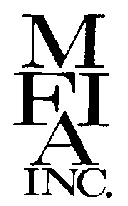 2007 SE Ash StreetPortland, OR 97214503-234-0548     email@mfia-eng.comSUBMITTAL REVIEWDate:  January 22, 2020Job No.:      We have completed our review of the Mech & Plumbing O&Ms (1-22-20) and have the following comments: GENERAL NOTES:Contractor shall coordinate with mechanical equipment submitted and to make any necessary changes to electrical, to provide manufacturers recommended wire size (associated conduit size), overcurrent protection, etc.  Any additional costs incurred from changes due to substituted equipment shall be at the contractor’s expense.Checking is only for general conformance with the design concept of the project and general compliance with the information given in the contract documents.  Any action shown is subject to the requirements of the plans and specifications.  Contractor is responsible for:  Dimensions which shall be confirmed and correlated at the job site; fabrication processes and techniques of construction; coordination of his work with that of all other trades; and the satisfactory performance of his work.Sincerely, Mark DenyerMFIA, Inc.Project:        Foster ShelterArchitect:     Merryman Barnes/CHAITEMCOMMENT1.WarrantyThe warranty letter by the GC is included.2.Subcontract listThe list is included.3.Sub Contract WarrantyThe warranty letter is included.4.TabThe Balancing Report is included.5.Equipment O&MsMost equipment O&Ms have been provided  - it appears the RTU O&Ms are missing.6.SubmittalsThe submittal package has been included.7.As-builtsAs-Built drawings have been provided.